МУНИЦИПАЛЬНОЕ ДОШКОЛЬНОЕ ОБРАЗОВАТЕЛЬНОЕ УЧРЕЖДЕНИЕ
ДЕТСКИЙ САД  КОМБИНИРОВАННОГО ВИДА № 96 СЦЕНАРИЙ ЛИТЕРАТУРНОЙ ГОСТИНОЙпо творчеству Зинаиды Николаевны Александровой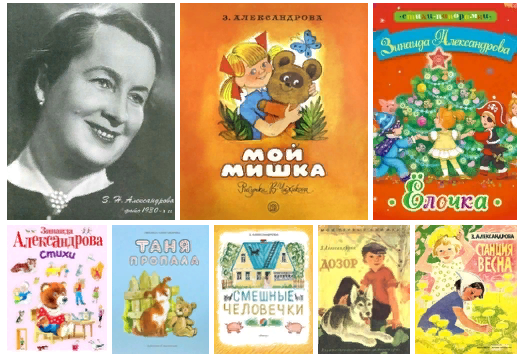 Мероприятие подготовила:Учителя –дефектологи-                                           Колчерина Т.Н.,г.Комсомольск-на-Амуре2021 г.СЦЕНАРИЙ     ЛИТЕРАТУРНОЙ ГОСТИНОЙпо творчеству   Зинаиды Николаевны Александровой.Цель: Знакомство детей с творчеством детской поэтессы Зинаиды Николаевны Александровой.Оборудование мероприятия:  портрет  З. Н. Александровой и её фотографии,  презентация к мероприятию, диапроектор,   костюмы для инсценирования стихотворений.Ход мероприятия.Ведущий: - Ребята,  сегодня  мы приглашаем вас в очередную нашу литературную гостиную, посвященную детским писателям и поэтам. - Ребята, кто такие поэты?  (Ответ детей)- А почему мы говорим – детские поэты? (Ответы детей)- Правильно, детские поэты и писатели – это те, которые пишут о детях и для детей.- Назовите, пожалуйста, каких советских  детских поэтов вы знаете? (Ответы детей)- Молодцы!- Сегодня наша гостиная посвящена творчеству детской поэтессы Зинаиды Николаевны Александровой. (Слайд 2)  (Слайд №3)   Звучит песня «С чего начинается Родина». На фоне этого произведения читают стихотворение З.Александровой «Родина». (Слайд № 4-14) Если скажут слово “Родина”,
Сразу в памяти встаёт
Старый дом, в саду смородина,
Толстый тополь у ворот.У реки берёзка-скромница
И ромашковый бугор…
А другим, наверно, вспомнится
Свой родной московский двор…В лужах первые кораблики,
Над скакалкой топот ног
И большой соседней фабрики
Громкий радостный гудок.Или степь от маков красная,
Золотая целина…
Родина бывает разная,
Но у всех она одна!Ведущая: Вот такие замечательные строки написала эта  поэтесса: «…….Родина бывает разная, но у всех она одна.». В детскую поэзию Зинаида Николаевна пришла не сразу, вот как все начиналось…………         (Слайды 15- 21…….)Биографическая справка.     Ведущая:   Стихи Зинаиды Николаевны давно признаны классикой детской литературы. Помните светлые, добрые строчки : «Я рубашку сшила мишке, я сошью ему штанишки», «Маленькой елочке холодно зимой», «Родина бывает разная, но у всех она одна!», «Вот какой у нас арбуз — замечательный на вкус!», «Бескозырка белая, матросский воротник...» «Смешные человечки котят купают в речке»…      Есть много таких строчек, которые стали привычными и народными. Зинаида Александрова написала много стихов, сценариев игр, сказок. Добрые, простые, запоминающиеся сюжеты рассказывают обо всем на свете.Ее произведения  много раз переиздавались, вошли в хрестоматии, были положены на музыку.  Давайте с вами послушаем одну такую детскую  песенку на стихотворение  Зинаиды Николаевны «Бескозырка белая, матросский воротник...».(Слайд № 22) приглашаю вас, ребята, потанцевать под эту песню ….(Слайд № 23)   Ведущая: - Молодцы, ребята, замечательно станцевали.    Ведущая:  Со страниц произведений   Зинаиды Николаевны  на нас смотрят дети, которые показаны в своих обычных занятиях: они помогают старшим, шалят, капризничают, веселятся и грустят. Характеры, нарисованные ею, вызывают симпатию читателя. Большинство  стихов - о дружбе, доброте и взаимопомощи, о внутреннем мире ребёнка, его взрослении.Стихотворение –сценка: «Оленька играет в прятки».(Слайд № 24. «Оленька играет в прятки»)Оленька играет в прятки.
Где искать ее, ребятки?
Заглянули под кровать —
Под кроватью не видать.— Где ты, Оля, далеко ли?
Мы соскучились без Оли!

За дверью Оли нету,
И не видно за буфетом,
И на кухне под столом
Олю тоже не найдем.

Оля прячется за креслом:
«Нет, играть неинтересно.
Вдруг забудут, не найдут?»
— Где ты, Оленька?
— Я тут! ( Слайд № 25-фото)  Ведущая:    Стихи Зинаиды Александровой просты, легко запоминаются, в них присутствует игровое начало. Зинаида Николаевна запечатлела живую историю детства в стихах: игры, увлечения, события.          Поэтесса  считала, что стихи для детей должны быть простыми, но не лишенными смысла, не облегченными: «Хочется лишний раз напомнить  взрослым: детям - детское! Но это ни в коей мере не значит — облегченное». Ведущая:     Мы сейчас с вами проведем разминку: «Доскажи словечко». Вы внимательно послушаете четверостишья, написанные Зинаидой Николаевной, и постараетесь отгадать,  о ком  или о чем в них рассказывается. ( Слайды№ 26  с загадками) Стихотворения - Загадки:Любит кушать он морковку И капусту для сноровки, А следит за клеткой Толик, Там живёт пушистый… (Слайд № 27):        Я за ниточку держуРадужный фонарикИ боюсь, что улетитМой воздушный… (Слайд № 28):        На высоких стройных ёлкахДружно прячутся в иголках.Любят белочка и клёстИми лакомиться. ПростМой вопрос для вас, детишки:— Что ж едят они все? — ( Слайд № 29)Ведущая:     - Молодцы, отлично справились с разминкой, можно приступать к нашей  следующей игре. Будьте внимательными. А игра наша называется: «Что взяла, клади на место!» и написала ее -  Зинаида Николаевна.(Слайд № 30) «Это Оленьке известно:Что взяла, клади на место!Только девочка мала:Забывает, где взяла.(Слайд № 31):        На кроватку ставит кружку,На паркет кладет подушку,Прячет ботики в буфет.Всё на месте или нет?Если мама промолчала,Надо делать всё сначала:На буфет нести подушку,На паркет поставить кружку,Сунуть ботики в кровать…Кажется, не так опять?Оля смотрит виновато:Нет, стояло всё не там…Помогите ей, ребята,Всё расставить по местам. (Слайд № 32):        Ведущая:     Отлично, помогли маленькой Оленьке, все расставлено по своим местам. Оля говорит вам большое спасибо за помощь. (Слайд №  33 «Новый  снег»)Ведущая:      А мы продолжаем дальше путешествовать по произведениям Зинаиды Александровой.      В своих стихах Зинаида Николаевна раскрывала читателям- как прекрасна наша Родина, её природа, как хороши её люди и дружный труд, как интересно жить на свете, подрастая и вглядываясь в большой, прекрасный мир. Послушайте  стихотворение  «Новый снег» -( слайд 35 )Ведущая:     Ой, ребята, слышите, кто-то плачет? Кто же это?      ( Слайд № 36)     На заснеженной полянке одиноко стояла маленькая елочка.Пробегал мимо зайчик и спрашивает елочку:Зайчик: - Ой, какая маленькая елочка, а ты почему такая грустная?Ёлочка: « Всех моих подружек с этой полянки увезли на праздник, а меня оставили. Наверное, я не красивая. А мне ведь тоже хочется праздника.Зайка:. А я кое-что придумал….. (убегает).Ведущая:     Убежал зайчик, и елочка опять осталась одна на поляне, как вдруг затрещали сучья, и на поляну вышел медвежонок.Медвежонок: Елочка, почему ты такая грустная?Ёлочка: Всех моих подружек увезли на праздник, а я осталась одна, мне грустно.Медвежонок: Надо как-то помочь елочке.  Придумал, что нужно сделать….. (убегает).Ведущая:     Убежал медвежонок, и елочка снова осталась одна. Тут вдруг покачались ветви на большом дереве, и с них на поляну спрыгнула белочка.Белочка: Елочка, почему такая грустная?Ёлочка: Я осталась одна, без подружек, мне грустно.Белочка: Не грусти, елочка, и у тебя будет праздник!  (убегает)( Слайд № 37)     Ведущая:     Улыбнулась елочка, расправила пушистые веточки. А на поляну со всех сторон стали приходить зверята и устроили елочке праздник.  ( Слайд № 36)      - Ребята, мы  приглашаем всех в наш хоровод . Все вы помните замечательную песню: «Маленькой елочке….». Давайте, все вместе,  споем нашей  елочке эту песенку. Ведь слова этой замечательной и всеми любимой песенки написала Зинаида Николаевна Александрова. Ведущая:     Молодцы, ребята. Вот мы и подняли настроение нашей елочке. Она говорит вам большое спасибо.        Вот и наша встреча подошла к концу. Мы с вами вспомнили  небольшое количество стихотворений замечательной детской поэтессы Зинаиды Николаевны Александровой. А всего выпущено около 70 её книг, книжек и книжечек. Стихи её были переведены на 16 языков.Надеемся, что в группах вы продолжите знакомиться с  ними. Ведь творчество Зинаиды Николаевны отличает простота и художественное совершенство.